FWZN-XXXXXXXXXXXXXXXXXXXXXXXXXXXXXXXX-XXXX《食品经营许可证》核发服务指南黄石市食品药品监督管理局2017年12月12日发布2018年01月01日实施《食品经营许可证》核发服务指南一、适用范围本服务指南适用于在本行政区域内，开办食品经营、餐饮服务的自然人、法人、其它组织申请办理《食品经营许可证》核发业务。二、基础要素（一）事项名称《食品经营许可证》核发（二）事项代码XXXXXXXXXXXXXXXXXXXXXXXXXXXXXXXX（三）办件类型承诺件√     即办件□（四）申请形式窗口申请□   网上申请√（五）服务对象自然人√    法人√   其它组织√（六）受理机构县（区）食品药品监督管理局（七）决定机构县（区）食品药品监督管理局（八）联办机构无（九）监察机构黄石市食品药品监督管理局（十）设定依据《中华人民共和国食品安全法》（主席令第21号）第三十五条国家对食品生产经营实行许可制度。从事食品生产、食品销售、餐饮服务，应当依法取得许可。但是，销售食用农产品，不需要取得许可。县级以上地方人民政府食品药品监督管理部门应当依照《中华人民共和国行政许可法》的规定，审核申请人提交的本法第三十三条第一款第一项至第四项规定要求的相关资料，必要时对申请人的生产经营场所进行现场核查；对符合规定条件的，准予许可；对不符合规定条件的，不予许可并书面说明理由。相关法规、文件及其他事项：1.《湖北省食品安全条例》（2016年7月28日湖北省第十二届人民代表大会常务委员会第二十三次会议通过）第二章、食品生产经营  第一节、一般规定　第十条 从事食品生产、食品销售、餐饮服务，应当依法取得许可。食用农产品的销售除外。2.《食品经营许可管理办法》（国家食品药品监督管理总局令第17号)第一章 第二条　在中华人民共和国境内，从事食品销售和餐饮服务活动，应当依法取得食品经营许可。　　食品经营许可的申请、受理、审查、决定及其监督检查，适用本办法。3.《湖北省食品经营许可管理实施办法（试行）》（2016年1月1日实施）第二条  在本省行政区域内，从事食品销售和餐饮服务活动，应当依法取得食品经营许可。（十一）受理要求1.申请时限无2.受理条件申请食品经营许可，应当符合《食品经营许可管理办法》第十一条的有关规定。第十一条　申请食品经营许可，应当符合下列条件：　　（一）具有与经营的食品品种、数量相适应的食品原料处理和食品加工、销售、贮存等场所，保持该场所环境整洁，并与有毒、有害场所以及其他污染源保持规定的距离；（二）具有与经营的食品品种、数量相适应的经营设备或者设施，有相应的消毒、更衣、盥洗、采光、照明、通风、防腐、防尘、防蝇、防鼠、防虫、洗涤以及处理废水、存放垃圾和废弃物的设备或者设施；（三）有专职或者兼职的食品安全管理人员和保证食品安全的规章制度；（四）具有合理的设备布局和工艺流程，防止待加工食品与直接入口食品、原料与成品交叉污染，避免食品接触有毒物、不洁物。3.禁止性要求无（十二）数量限制无（十三）法定办结时限20个工作日（不包括申请人补正材料、现场核查、送达）（十四）承诺办结时限10个工作日（不包括申请人补正材料、现场核查、送达）（十五）申请材料1.申请材料目录申请食品销售经营的，应当向经营场所所在地食品药品监督管理部门提交下列材料：食品销售经营者申请通过网络经营，有实体门店的应当向其实体门店所在地的食品药品监督管理部门提出申请；无实体门店的应当向其食品贮存、办公等经营场所或者住所所在地的食品药品监督管理部门提出申请。表1　食品经营许可证核发（食品销售经营者）申请材料目录申请餐饮服务经营的和单位申请开办食堂的，应当向经营（开办）场所所在地食品药品监督管理部门提交下列材料：表2　食品经营许可证核发（餐饮服务经营者）申请材料目录2.表单食品经营许可申请书（空表）见附件1授权委托书（空表）见附件2。3.申请材料范本见附件6（十六）结果名称1.准予许可的，申请人可获得《食品经营许可证》正本、副本。2.不予许可的，申请人可获得《不予行政许可决定书》。（十七）结果样本食品经营许可证（结果样本）见附件3。不予行政许可决定书（结果样本）见附件4。（十八）收费不收费（十九）办理时间窗口办理时间：每周一至周五上午8：00—12：00，下午14：30—17：30（夏季作息时间上午8：00—12：00，下午15：00—18：00）。（二十）办理地点地点：大冶市（大冶市人民政府政务服务中心一楼）；阳新县（阳新县政务服务中心二楼）；黄石港区（黄石市行政服务中心三楼办证大厅）；西塞山区（西塞山区政务服务中心）；下陆区（下陆区劳动就业局2楼办证大厅）；铁山区（铁山区政府四楼0433办公室）；经济开发区（黄石市食品药品监督管理局黄石经济技术开发区分局）地址：大冶市（大冶市大棋路政务服务中心）；阳新县（阳新县陵园路县政务服务中心）；黄石港区（黄石港区延安路28号）；西塞山区（黄石市西塞山区飞云街6号）；下陆区（下陆区铜花山庄车站旁劳动就业局2楼）；铁山区（铁山区鹿獐山大道226号）；经济开发区（黄石经济技术开发区金山大道189号管委会大楼2188室）（二十一）办理流程图办理流程图见图1：图1  办理流程图三、办理流程（一）申请申报人通过黄石市药品监督管理局网http://syjj.huangshi.gov.cn/进行网上申报。（二）受理网上提交成功后5个工作日内对资料进行审核，材料不齐全或不符合要求的，通过网上审批系统向申请人发出补正材料通知；不属于本部门职权范围或申请事项不需行政许可的，不予受理，并通过网上审批系统向申请人发出不予受理的理由及通知；符合申请要求的，依据法律法规，初审合格后，向申请人发出电子《受理通知书》。（三）决定县（区）食品药品监督管理局作出准予许可或不予许可的决定。（四）制证发证不予许可的事项，网上发出电子《不予行政许可决定书》，系统即时通知企业，并同步在电子证书公示平台上公示。    准予许可的事项，申请人可获得《食品经营许可证》（盖县（区）食品药品监督管理局电子印章）。生成证书的同时，即时通知申请人可获取证书，并同步在省局网站电子证书公示平台上公示，或申请人可凭《受理通知书》和身份证到受理窗口领取证件。（五）中止无（六）终止1.申请人提交的行政许可申报资料，行政受理机构尚未作出受理决定的，原申请人可向行政受理机构书面申请终止申报，行政受理机构应当自收到申请之日起5个工作日内退回其全部申请资料，并注明原因。2.申请人提交的行政许可申报资料，行政受理机构已受理的，原申请人可向行政受理机构书面提出撤回行政许可申请，行政受理机构应当自收到申请之日起10个工作日内，作出不予许可决定送达申请人，并收回《行政许可受理通知书》。四、办理服务（一）预约办理可通过窗口、电话、网上等预约服务。窗口地址：大冶市（大冶市人民政府政务服务中心一楼）；阳新县（阳新县政务服务中心二楼）；黄石港区（黄石市行政服务中心三楼办证大厅）；西塞山区（西塞山区政务服务中心）；下陆区（下陆区劳动就业局2楼办证大厅）；铁山区（铁山区政府四楼0433办公室）；经济开发区（黄石市食品药品监督管理局黄石经济技术开发区分局）电话号码：大冶市（0714-8758590）；阳新县（0714-7337721）；黄石港区（0714-3076462）；西塞山区（0714-6505066）；下陆区（0714-5325109）；铁山区（0714-3260770）；经济开发区（0714-6395359）网址：http://syjj.huangshi.gov.cn/（二）咨询申请人可通过电话、窗口、网站进行咨询。（1)电话咨询。电话号码：大冶市（0714-8758590）；阳新县（0714-7337721）；黄石港区（0714-3076462）；西塞山区（0714-6505066）；下陆区（0714-5325109）；铁山区（0714-3260770）；经济开发区（0714-6395359）。（2)窗口咨询。地址：大冶市（大冶市人民政府政务服务中心一楼）；阳新县（阳新县政务服务中心二楼）；黄石港区（黄石市行政服务中心三楼办证大厅）；西塞山区（西塞山区政务服务中心）；下陆区（下陆区劳动就业局2楼办证大厅）；铁山区（铁山区政府四楼0433办公室）；经济开发区（黄石市食品药品监督管理局黄石经济技术开发区分局）（3)咨询网址：http://syjj.huangshi.gov.cn/如咨询的问题无法现场答复的，应在5个工作日内给予电话答复。（三）进程与结果查询申请人可通过电话、窗口、网上系统进行咨询。（1)电话查询。窗口电话：大冶市（0714-8758590）；阳新县（0714-7337721）；黄石港区（0714-3076462）；西塞山区（0714-6505066）；下陆区（0714-5325109）；铁山区（0714-3260770）；经济开发区（0714-6395359）。（2)窗口查询。地址：大冶市（大冶市人民政府政务服务中心一楼）；阳新县（阳新县政务服务中心二楼）；黄石港区（黄石市行政服务中心三楼办证大厅）；西塞山区（西塞山区政务服务中心）；下陆区（下陆区劳动就业局2楼办证大厅）；铁山区（铁山区政府四楼0433办公室）；经济开发区（黄石市食品药品监督管理局黄石经济技术开发区分局）网上查询：http://www.hubfda.gov.cn/（四）物流快递1.物流快递接收收件信息：大冶市（大冶市人民政府政务服务中心一楼）；阳新县（阳新县政务服务中心二楼）；黄石港区（黄石市行政服务中心三楼办证大厅）；西塞山区（西塞山区政务服务中心）；下陆区（下陆区劳动就业局2楼办证大厅）；铁山区（铁山区政府四楼0433办公室）；经济开发区（黄石市食品药品监督管理局黄石经济技术开发区分局）电话：大冶市（0714-8758590）；阳新县（0714-7337721）；黄石港区（0714-3076462）；西塞山区（0714-6505066）；下陆区（0714-5325109）；铁山区（0714-3260770）；经济开发区（0714-6395359）。2.物流快递寄出需通过物流快递获取办理结果材料的，应提供收件地址、收件人及电话。五、申请人权利和义务（一）监督投诉申请人可通过窗口、电话、信函等方式进行监督投诉。窗口监督投诉。地址：各县（区）食品药品监督管理局或黄石市食品药品监督管理局。电话监督投诉。电话号码：12331。信函监督投诉。投诉受理部门名称：黄石市食品药品监督管理局投诉举报中心。（二）行政复议或行政诉讼申请人对事项的办理结果有异议的，可依法申请行政复议或行政诉讼。 被申请人：县（区）食品药品监督管理局      地址：大冶市（大冶市人民政府政务服务中心一楼）；阳新县（阳新县政务服务中心二楼）；黄石港区（黄石市行政服务中心三楼办证大厅）；西塞山区（西塞山区政务服务中心）；下陆区（下陆区劳动就业局2楼办证大厅）；铁山区（铁山区政府四楼0433办公室）；经济开发区（黄石市食品药品监督管理局黄石经济技术开发区分局）电话号码：12331   （三）申请人义务申请人应履行以下义务：1.按要求提交申请材料。2.保证申请材料的真实完整性。3.履行主体责任，主动配合监督检查，自觉接受监督。 附件：1.食品经营许可申请书（空表）2.授权委托书（空表）3.食品经营许可证（结果样本）4.不予行政许可决定书（结果样本）5.营业执照（样本）附件1：《食品经营许可证》申请书申请者名称：                     日期：   年  月  日填 报 说 明1.申请人名称应当填写营业执照或其他主体资格证明上的经营者名称。2.社会信用代码（身份证号码）栏参照营业执照填写社会信用代码，无社会信用代码的填写营业执照号码；无营业执照的机关、企、事业单位、社会团体以及其他组织机构，填写组织机构代码；个体经营者填写相关身份证件号码。    3.本申请书内所称法定代表人（负责人）包括：①企业法人的法定代表人；②个人独资企业的投资人；③分支机构的负责人；④合伙企业的执行事务合伙人（委派代表）；⑤个体工商户业主；⑥农民专业合作社的法定代表人。    4.填写住所、经营场所时要具体表述所在位置，明确到门牌号、房间号，住所应与营业执照（或组织机构证、相关身份证件）内容一致。    5.申请人自主选择主体业态和经营项目，在□中打√。申请人可同时申请多种经营项目；主体业态根据主要经营项目确定，只能选择一种。    6.本申请书内所称食品安全管理人员是指经营者内部专职或兼职的食品安全负责人。《食品经营许可证》申请表法定代表人（负责人）情况登记表食品安全管理人员情况登记表从业人员情况登记表食品安全设施设备登记表附件2：授权委托书兹委托办理                                                    。授权范围：□1、接受行政机关依法告知的权利。□2、代为提交申请材料、更正、补正、补充材料的权利。□3、代理申请人行政许可审查中的陈述和申辩的权利。□4、签收  批件的权利。□5、其他权利                                           。委托期限自    年  月  日至    年  月  日。(委托人单位公章)						被委托人（经办人）：     年    月    日	                   年    月    日注：委托人应为企业法定代表人。已授权的请在□中打“√”，未授权的请在□中打“×”。附件3：食品经营许可证（结果样本）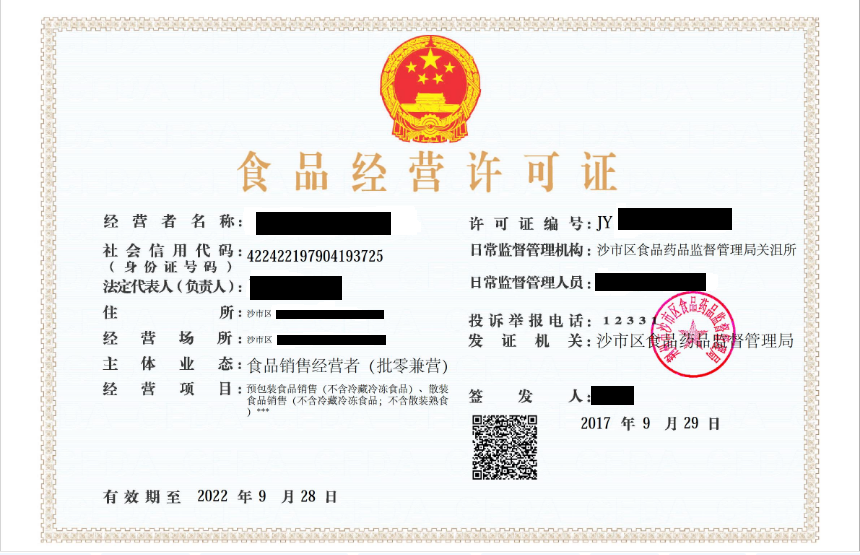 附件4：不予行政许可决定书（结果样本）不予行政许可决定书（一式两联）                                     不予决字(     )第  号申请人（单位） ：经审查，你（单位）于  年  月  日申请的               不符合该行政许可事项的法定条件和标准,现决定不予行政许可。不予行政许可的理由如下：如对本决定不服，可以向本行政机关陈述理由并进行申辩，也可以在收到本决定书之日起60日内向黄石市人民政府或XX市（州、林区）食品药品监督管理局申请复议，或在收到本决定书之日起6个月内直接向黄石市人民法院提起行政诉讼。承办人：(部门专用章)                                       年   月   日窗口电话：XXXX-XXXXXX   投诉电话：XXXX-XXXXXXXX查询网址:http://www.xxxxx.gov.cn附件5：营业执照（样本）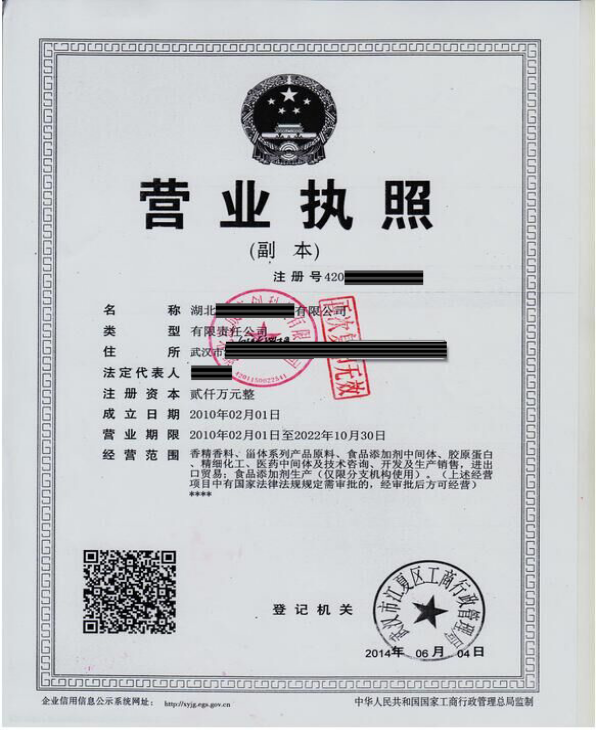 序号材料名称材料来源材料要求材料性质（纸质版/电子版）材料份数材料份数1食品经营许可申请书黄石市食品药品监督局网站提供模板。下载网址：http://syjj.huangshi.gov.cn/由法定代表人签字并加盖企业公章。所填写项目应填写齐全、准确。□纸质版电子版√原件 1份□复印件√原件 1份□复印件2营业执照或者其他主体资格证明文件复印件工商行政管理部门核发由工商部门颁发，并加盖企业公章。□纸质版电子版□原件 √复印件1份□原件 √复印件1份3法定代表人（负责人）和食品安全管理人员的名册申请人自备加盖企业公章的法定代表人的身份证明复印件□纸质版电子版√原件 1份   □复印件√原件 1份   □复印件4法定代表人（负责人）身份证明复印件申请人自备加盖企业公章□纸质版电子版□原件 √复印件1份□原件 √复印件1份5申请人委托他人办理食品经营许可申请的，代理人应当提交授权委托书以及代理人的身份证明文件黄石市食品药品监督局网站提供模板。下载网址：http://syjj.huangshi.gov.cn/加盖企业公章的法定代表人的身份证明复印件与授权委托书（如有）□纸质版电子版√原件 1份□复印件√原件 1份□复印件6与食品销售相适应的设施设备清单及布局示意图申请人自备布局示意图上应标明长、宽，并注明面积，加盖企业公章□纸质版电子版√原件 1份□复印件√原件 1份□复印件7从业人员健康管理、食品安全自查、进货查验记录等保证食品安全的规章制度申请人自备加盖企业公章□纸质版电子版√原件 1份□复印件√原件 1份□复印件8申请销售直接入口散装食品的，申请人还应当提交接触食品的从业人员的健康证明复印件由县级以上卫生部门出具的在有效期内的健康证。加盖企业公章□纸质版电子版□原件√复印件1份□原件√复印件1份9申请销售散装熟食的，申请人还应当提交与挂钩生产单位的合作协议（合同），提交生产单位的《食品生产许可证》复印件申请人自备加盖企业公章□纸质版电子版□原件√复印件1份10申请利用自动售货设备从事食品销售的，申请人还应当提交自动售货设备的产品合格证明、具体放置地点，经营者名称、住所、联系方式、食品经营许可证的公示方法等材料申请人自备加盖企业公章□纸质版电子版□原件√复印件 1份11在经营场所外设置仓库的，申请人还应当提交仓库地址等相关情况的说明申请人自备□纸质版电子版√原件 1份□复印件其它要求：1.所有材料应完整、清晰，要求签字的须签字，每份首页末页加盖企业公章，如为整本材料，则需加盖骑缝章。2.复印件上需注明日期，加盖企业公章。3.身份证原件需在现场办理时核验，其他材料原件现场提交。4.纸质申请材料（除证件类原件），采用A4纸统一在纸张的左侧装订。5.网上提交材料的，按材料目录提交电子扫描件，电子扫描件可采用PDF/JPG/DOC格式。其它要求：1.所有材料应完整、清晰，要求签字的须签字，每份首页末页加盖企业公章，如为整本材料，则需加盖骑缝章。2.复印件上需注明日期，加盖企业公章。3.身份证原件需在现场办理时核验，其他材料原件现场提交。4.纸质申请材料（除证件类原件），采用A4纸统一在纸张的左侧装订。5.网上提交材料的，按材料目录提交电子扫描件，电子扫描件可采用PDF/JPG/DOC格式。其它要求：1.所有材料应完整、清晰，要求签字的须签字，每份首页末页加盖企业公章，如为整本材料，则需加盖骑缝章。2.复印件上需注明日期，加盖企业公章。3.身份证原件需在现场办理时核验，其他材料原件现场提交。4.纸质申请材料（除证件类原件），采用A4纸统一在纸张的左侧装订。5.网上提交材料的，按材料目录提交电子扫描件，电子扫描件可采用PDF/JPG/DOC格式。其它要求：1.所有材料应完整、清晰，要求签字的须签字，每份首页末页加盖企业公章，如为整本材料，则需加盖骑缝章。2.复印件上需注明日期，加盖企业公章。3.身份证原件需在现场办理时核验，其他材料原件现场提交。4.纸质申请材料（除证件类原件），采用A4纸统一在纸张的左侧装订。5.网上提交材料的，按材料目录提交电子扫描件，电子扫描件可采用PDF/JPG/DOC格式。其它要求：1.所有材料应完整、清晰，要求签字的须签字，每份首页末页加盖企业公章，如为整本材料，则需加盖骑缝章。2.复印件上需注明日期，加盖企业公章。3.身份证原件需在现场办理时核验，其他材料原件现场提交。4.纸质申请材料（除证件类原件），采用A4纸统一在纸张的左侧装订。5.网上提交材料的，按材料目录提交电子扫描件，电子扫描件可采用PDF/JPG/DOC格式。其它要求：1.所有材料应完整、清晰，要求签字的须签字，每份首页末页加盖企业公章，如为整本材料，则需加盖骑缝章。2.复印件上需注明日期，加盖企业公章。3.身份证原件需在现场办理时核验，其他材料原件现场提交。4.纸质申请材料（除证件类原件），采用A4纸统一在纸张的左侧装订。5.网上提交材料的，按材料目录提交电子扫描件，电子扫描件可采用PDF/JPG/DOC格式。序号材料名称材料来源材料要求材料性质（纸质版/电子版）材料份数材料份数1食品经营许可申请书黄石市食品药品监督局网站提供模板。下载网址：http://syjj.huangshi.gov.cn/由法定代表人签字并加盖企业公章。所填写项目应填写齐全、准确。□纸质版电子版□原件  1份□复印件□原件  1份□复印件2营业执照或者其他主体资格证明文件复印件工商行政管理部门核发由工商部门颁发，并加盖企业公章。□纸质版电子版□原件 √复印件 1份□原件 √复印件 1份3法定代表人（负责人）身份证明复印件申请人自备身份证现场核验原件，资料提供复印件。□纸质版电子版□原件 √复印件 1份□原件 √复印件 1份4申请人委托他人办理食品经营许可申请的，代理人应当提交授权委托书以及代理人的身份证明文件黄石市食品药品监督局网站提供模板。下载网址：http://syjj.huangshi.gov.cn/加盖企业公章的法定代表人的身份证明复印件与授权委托书（如有）□纸质版电子版√原件   1份□复印件√原件   1份□复印件5设置专职或者兼职食品安全管理岗位及人员的证明材料，专（兼）职食品安全管理人员培训证明复印件申请人自备加盖企业公章□纸质版电子版√原件   1份   √复印件 1份√原件   1份   √复印件 1份6从事接触直接入口食品工作从业人员的健康证明复印件由县级以上卫生部门出具的在有效期内的健康证。加盖企业公章□纸质版电子版□原件 √复印件 1份□原件 √复印件 1份7经营场所、设备布局、加工流程、卫生设施等平面示意图及说明和经营设备或者设施清单申请人自备布局示意图上应标明长、宽，并注明面积。□纸质版电子版√原件 1份□复印件√原件 1份□复印件8食品安全自查、从业人员健康管理、进货查验、食品安全事故处置等保证食品安全的规章制度申请人自备加盖企业公章□纸质版电子版√原件 1份□复印件√原件 1份□复印件9申请单位食堂还需提供关键环节食品加工操作规程申请人自备加盖企业公章□纸质版电子版√原件 1份□复印件√原件 1份□复印件9申请自制生鲜乳饮品的，还需提供加工消毒等关键环节操作规程、加工设备、包装材料（容器）的生产合格证明、成品安全性检验合格报告和奶源供货合同及供货商资质等文件申请人自备加盖企业公章□纸质版电子版√原件 1份□复印件10申请通过网络经营的，还需提供符合食品安全要求的产品包装材料证明，以及与经营规模相适应、符合配送要求的设施设备等有关资料（运输车辆、容器等）申请人自备加盖企业公章□纸质版电子版√原件 1份□复印件11申请建立中央厨房、从事集体用餐配送的，还需提供关键环节食品加工操作规程、符合食品安全要求的产品包装材料证明、与实际产品内容相符合的标识说明样张、与经营规模相适应、符合配送要求的设施设备等有关资料（运输车辆、容器等）和开展食品及环节表面菌落总数、致病菌检验设施设备清单申请人自备加盖企业公章□纸质版电子版√原件 1份□复印件其它要求：1.所有材料应完整、清晰，要求签字的须签字，每份首页末页加盖企业公章，如为整本材料，则需加盖骑缝章。2.复印件上需注明日期，加盖企业公章。3.身份证原件需在现场办理时核验，其他材料原件现场提交。4.纸质申请材料（除证件类原件），采用A4纸统一在纸张的左侧装订。5.网上提交材料的，按材料目录提交电子扫描件，电子扫描件可采用PDF/JPG/DOC格式。其它要求：1.所有材料应完整、清晰，要求签字的须签字，每份首页末页加盖企业公章，如为整本材料，则需加盖骑缝章。2.复印件上需注明日期，加盖企业公章。3.身份证原件需在现场办理时核验，其他材料原件现场提交。4.纸质申请材料（除证件类原件），采用A4纸统一在纸张的左侧装订。5.网上提交材料的，按材料目录提交电子扫描件，电子扫描件可采用PDF/JPG/DOC格式。其它要求：1.所有材料应完整、清晰，要求签字的须签字，每份首页末页加盖企业公章，如为整本材料，则需加盖骑缝章。2.复印件上需注明日期，加盖企业公章。3.身份证原件需在现场办理时核验，其他材料原件现场提交。4.纸质申请材料（除证件类原件），采用A4纸统一在纸张的左侧装订。5.网上提交材料的，按材料目录提交电子扫描件，电子扫描件可采用PDF/JPG/DOC格式。其它要求：1.所有材料应完整、清晰，要求签字的须签字，每份首页末页加盖企业公章，如为整本材料，则需加盖骑缝章。2.复印件上需注明日期，加盖企业公章。3.身份证原件需在现场办理时核验，其他材料原件现场提交。4.纸质申请材料（除证件类原件），采用A4纸统一在纸张的左侧装订。5.网上提交材料的，按材料目录提交电子扫描件，电子扫描件可采用PDF/JPG/DOC格式。其它要求：1.所有材料应完整、清晰，要求签字的须签字，每份首页末页加盖企业公章，如为整本材料，则需加盖骑缝章。2.复印件上需注明日期，加盖企业公章。3.身份证原件需在现场办理时核验，其他材料原件现场提交。4.纸质申请材料（除证件类原件），采用A4纸统一在纸张的左侧装订。5.网上提交材料的，按材料目录提交电子扫描件，电子扫描件可采用PDF/JPG/DOC格式。其它要求：1.所有材料应完整、清晰，要求签字的须签字，每份首页末页加盖企业公章，如为整本材料，则需加盖骑缝章。2.复印件上需注明日期，加盖企业公章。3.身份证原件需在现场办理时核验，其他材料原件现场提交。4.纸质申请材料（除证件类原件），采用A4纸统一在纸张的左侧装订。5.网上提交材料的，按材料目录提交电子扫描件，电子扫描件可采用PDF/JPG/DOC格式。敬  告　　　　　　 1.申请人应当了解相关的法律、法规，并确知其享有的权利和应承担的义务。2.申请人应当如实向许可机关提交有关材料和反映真实情况，并对申请材料的真实性、有效性、合法性负责。3.提交的申请材料应当是原件，如需提交复印件的，应当在复印件上注明与原件一致，并由申请人或者委托代理人签字（盖章）。4.提交的申请材料、证件复印件应当使用A4纸。5.填写申请书应当字迹工整，使用蓝、黑色钢笔或签字笔，也可以打印，但签字必须由本人书写。    6.在申请许可过程中，申请人应当认真阅读申请书的内容。湖北省食品药品监督管理局制食品销售经营者申请食品经营许可应提交的资料1.食品经营许可申请书；2.营业执照或者其他主体资格证明文件复印件；3.法定代表人（负责人）和食品安全管理人员的名册、身份证明复印件。申请人委托他人办理食品经营许可申请的，代理人应当提交授权委托书以及代理人的身份证明文件；4.与食品销售相适应的设施设备清单及布局示意图；    5.从业人员健康管理、食品安全自查、进货查验记录等保证食品安全的规章制度；6.申请销售直接入口散装食品的，申请人还应当提交接触食品的从业人员的健康证明复印件；7.申请销售散装熟食的，申请人还应当提交与挂钩生产单位的合作协议（合同），提交生产单位的《食品生产许可证》复印件；8.申请利用自动售货设备从事食品销售的，申请人还应当提交自动售货设备的产品合格证明、具体放置地点，经营者名称、住所、联系方式、食品经营许可证的公示方法等材料；9.在经营场所外设置仓库的，申请人还应当提交仓库地址等相关情况的说明；10.法律法规要求提交的其他材料。餐饮服务经营者和单位食堂申请食品经营许可应提交的资料1.食品经营许可申请书；2.营业执照或者其他主体资格证明文件复印件；3.法定代表人（负责人）的身份证明复印件。申请人委托他人办理食品经营许可申请的，代理人应当提交授权委托书以及代理人的身份证明文件；4.设置专职或者兼职食品安全管理岗位及人员的证明材料，专（兼）职食品安全管理人员培训证明复印件，从事接触直接入口食品工作从业人员的健康证明复印件；5.经营场所、设备布局、加工流程、卫生设施等平面示意图及说明和经营设备或者设施清单；6.食品安全自查、从业人员健康管理、进货查验、食品安全事故处置等保证食品安全的规章制度；7.申请单位食堂还需提供关键环节食品加工操作规程；8.申请自制生鲜乳饮品的，还需提供加工消毒等关键环节操作规程、加工设备、包装材料（容器）的生产合格证明、成品安全性检验合格报告和奶源供货合同及供货商资质等文件；9.申请通过网络经营的，还需提供符合食品安全要求的产品包装材料证明，以及与经营规模相适应、符合配送要求的设施设备等有关资料（运输车辆、容器等）；10.申请建立中央厨房、从事集体用餐配送的，还需提供关键环节食品加工操作规程、符合食品安全要求的产品包装材料证明、与实际产品内容相符合的标识说明样张、与经营规模相适应、符合配送要求的设施设备等有关资料（运输车辆、容器等）和开展食品及环节表面菌落总数、致病菌检验设施设备清单；经营者名称经营者名称法定代表人（负责人）法定代表人（负责人）社会信用代码(身份证号）社会信用代码(身份证号）住    所住    所　     省（区/市）        市（区/州）        县（市/区）             乡（镇/街道）                                       村（路）               门牌号码　     省（区/市）        市（区/州）        县（市/区）             乡（镇/街道）                                       村（路）               门牌号码　     省（区/市）        市（区/州）        县（市/区）             乡（镇/街道）                                       村（路）               门牌号码　     省（区/市）        市（区/州）        县（市/区）             乡（镇/街道）                                       村（路）               门牌号码　     省（区/市）        市（区/州）        县（市/区）             乡（镇/街道）                                       村（路）               门牌号码　     省（区/市）        市（区/州）        县（市/区）             乡（镇/街道）                                       村（路）               门牌号码经营场所经营场所　     省（区/市）        市（区/州）        县（市/区）            乡（镇/街道）                                       村（路）               门牌号码　     省（区/市）        市（区/州）        县（市/区）            乡（镇/街道）                                       村（路）               门牌号码　     省（区/市）        市（区/州）        县（市/区）            乡（镇/街道）                                       村（路）               门牌号码　     省（区/市）        市（区/州）        县（市/区）            乡（镇/街道）                                       村（路）               门牌号码　     省（区/市）        市（区/州）        县（市/区）            乡（镇/街道）                                       村（路）               门牌号码　     省（区/市）        市（区/州）        县（市/区）            乡（镇/街道）                                       村（路）               门牌号码外设仓库地址（如有）外设仓库地址（如有）　      省（区/市）        市（区/州）         县（市/区）           乡（镇/街道）                                       村（路）               门牌号码　      省（区/市）        市（区/州）         县（市/区）           乡（镇/街道）                                       村（路）               门牌号码　      省（区/市）        市（区/州）         县（市/区）           乡（镇/街道）                                       村（路）               门牌号码　      省（区/市）        市（区/州）         县（市/区）           乡（镇/街道）                                       村（路）               门牌号码　      省（区/市）        市（区/州）         县（市/区）           乡（镇/街道）                                       村（路）               门牌号码　      省（区/市）        市（区/州）         县（市/区）           乡（镇/街道）                                       村（路）               门牌号码主体业态□食品销售经营者（□批发 □零售 □批零兼营；□含网络经营 □网络经营；□含自动售货 □自动售货）□餐饮服务经营者（□特大型 □大型 □中型 □小型；□含网络经营；□中央厨房；□集体用餐配送）□单位食堂（□学校食堂 □托幼机构食堂 □养老机构食堂 □工地食堂；□含中央厨房 □含集体用餐配送）□食品销售经营者（□批发 □零售 □批零兼营；□含网络经营 □网络经营；□含自动售货 □自动售货）□餐饮服务经营者（□特大型 □大型 □中型 □小型；□含网络经营；□中央厨房；□集体用餐配送）□单位食堂（□学校食堂 □托幼机构食堂 □养老机构食堂 □工地食堂；□含中央厨房 □含集体用餐配送）□食品销售经营者（□批发 □零售 □批零兼营；□含网络经营 □网络经营；□含自动售货 □自动售货）□餐饮服务经营者（□特大型 □大型 □中型 □小型；□含网络经营；□中央厨房；□集体用餐配送）□单位食堂（□学校食堂 □托幼机构食堂 □养老机构食堂 □工地食堂；□含中央厨房 □含集体用餐配送）□食品销售经营者（□批发 □零售 □批零兼营；□含网络经营 □网络经营；□含自动售货 □自动售货）□餐饮服务经营者（□特大型 □大型 □中型 □小型；□含网络经营；□中央厨房；□集体用餐配送）□单位食堂（□学校食堂 □托幼机构食堂 □养老机构食堂 □工地食堂；□含中央厨房 □含集体用餐配送）□食品销售经营者（□批发 □零售 □批零兼营；□含网络经营 □网络经营；□含自动售货 □自动售货）□餐饮服务经营者（□特大型 □大型 □中型 □小型；□含网络经营；□中央厨房；□集体用餐配送）□单位食堂（□学校食堂 □托幼机构食堂 □养老机构食堂 □工地食堂；□含中央厨房 □含集体用餐配送）□食品销售经营者（□批发 □零售 □批零兼营；□含网络经营 □网络经营；□含自动售货 □自动售货）□餐饮服务经营者（□特大型 □大型 □中型 □小型；□含网络经营；□中央厨房；□集体用餐配送）□单位食堂（□学校食堂 □托幼机构食堂 □养老机构食堂 □工地食堂；□含中央厨房 □含集体用餐配送）□食品销售经营者（□批发 □零售 □批零兼营；□含网络经营 □网络经营；□含自动售货 □自动售货）□餐饮服务经营者（□特大型 □大型 □中型 □小型；□含网络经营；□中央厨房；□集体用餐配送）□单位食堂（□学校食堂 □托幼机构食堂 □养老机构食堂 □工地食堂；□含中央厨房 □含集体用餐配送）经营项目□预包装食品销售（□含冷藏冷冻食品 □不含冷藏冷冻食品）□散装食品销售（□含冷藏冷冻食品 □不含冷藏冷冻食品；□含散装熟食                 □不含散装熟食）□特殊食品销售（□保健食品 □特殊医学用途配方食品 □婴幼儿配方乳粉                □其他婴幼儿配方食品）□其他类食品销售                   □热食类食品制售 □冷食类食品制售 □生食类食品制售 □半成品类食品制售 □糕点类食品制售（□含裱花类糕点 □不含裱花类糕点） □自制饮品制售（□含自制生鲜乳饮品 □不含自制生鲜乳饮品）□其他类食品制售                   □预包装食品销售（□含冷藏冷冻食品 □不含冷藏冷冻食品）□散装食品销售（□含冷藏冷冻食品 □不含冷藏冷冻食品；□含散装熟食                 □不含散装熟食）□特殊食品销售（□保健食品 □特殊医学用途配方食品 □婴幼儿配方乳粉                □其他婴幼儿配方食品）□其他类食品销售                   □热食类食品制售 □冷食类食品制售 □生食类食品制售 □半成品类食品制售 □糕点类食品制售（□含裱花类糕点 □不含裱花类糕点） □自制饮品制售（□含自制生鲜乳饮品 □不含自制生鲜乳饮品）□其他类食品制售                   □预包装食品销售（□含冷藏冷冻食品 □不含冷藏冷冻食品）□散装食品销售（□含冷藏冷冻食品 □不含冷藏冷冻食品；□含散装熟食                 □不含散装熟食）□特殊食品销售（□保健食品 □特殊医学用途配方食品 □婴幼儿配方乳粉                □其他婴幼儿配方食品）□其他类食品销售                   □热食类食品制售 □冷食类食品制售 □生食类食品制售 □半成品类食品制售 □糕点类食品制售（□含裱花类糕点 □不含裱花类糕点） □自制饮品制售（□含自制生鲜乳饮品 □不含自制生鲜乳饮品）□其他类食品制售                   □预包装食品销售（□含冷藏冷冻食品 □不含冷藏冷冻食品）□散装食品销售（□含冷藏冷冻食品 □不含冷藏冷冻食品；□含散装熟食                 □不含散装熟食）□特殊食品销售（□保健食品 □特殊医学用途配方食品 □婴幼儿配方乳粉                □其他婴幼儿配方食品）□其他类食品销售                   □热食类食品制售 □冷食类食品制售 □生食类食品制售 □半成品类食品制售 □糕点类食品制售（□含裱花类糕点 □不含裱花类糕点） □自制饮品制售（□含自制生鲜乳饮品 □不含自制生鲜乳饮品）□其他类食品制售                   □预包装食品销售（□含冷藏冷冻食品 □不含冷藏冷冻食品）□散装食品销售（□含冷藏冷冻食品 □不含冷藏冷冻食品；□含散装熟食                 □不含散装熟食）□特殊食品销售（□保健食品 □特殊医学用途配方食品 □婴幼儿配方乳粉                □其他婴幼儿配方食品）□其他类食品销售                   □热食类食品制售 □冷食类食品制售 □生食类食品制售 □半成品类食品制售 □糕点类食品制售（□含裱花类糕点 □不含裱花类糕点） □自制饮品制售（□含自制生鲜乳饮品 □不含自制生鲜乳饮品）□其他类食品制售                   □预包装食品销售（□含冷藏冷冻食品 □不含冷藏冷冻食品）□散装食品销售（□含冷藏冷冻食品 □不含冷藏冷冻食品；□含散装熟食                 □不含散装熟食）□特殊食品销售（□保健食品 □特殊医学用途配方食品 □婴幼儿配方乳粉                □其他婴幼儿配方食品）□其他类食品销售                   □热食类食品制售 □冷食类食品制售 □生食类食品制售 □半成品类食品制售 □糕点类食品制售（□含裱花类糕点 □不含裱花类糕点） □自制饮品制售（□含自制生鲜乳饮品 □不含自制生鲜乳饮品）□其他类食品制售                   □预包装食品销售（□含冷藏冷冻食品 □不含冷藏冷冻食品）□散装食品销售（□含冷藏冷冻食品 □不含冷藏冷冻食品；□含散装熟食                 □不含散装熟食）□特殊食品销售（□保健食品 □特殊医学用途配方食品 □婴幼儿配方乳粉                □其他婴幼儿配方食品）□其他类食品销售                   □热食类食品制售 □冷食类食品制售 □生食类食品制售 □半成品类食品制售 □糕点类食品制售（□含裱花类糕点 □不含裱花类糕点） □自制饮品制售（□含自制生鲜乳饮品 □不含自制生鲜乳饮品）□其他类食品制售                   申请副本数（份）申请副本数（份）有效期（申请短期从事餐饮服务经营活动者填写）有效期（申请短期从事餐饮服务经营活动者填写）经济性质经济性质 □企业  □个体工商户  □农民专业合作社  □其它 □企业  □个体工商户  □农民专业合作社  □其它 □企业  □个体工商户  □农民专业合作社  □其它 □企业  □个体工商户  □农民专业合作社  □其它 □企业  □个体工商户  □农民专业合作社  □其它 □企业  □个体工商户  □农民专业合作社  □其它职工人数（人）职工人数（人）应体检人数（人）应体检人数（人）应体检人数（人）邮政编码邮政编码E-mailE-mailE-mail保证申明申请人承诺，本申请书中所填内容及所附资料均真实、合法、有效，复印文本均与原件一致。如有不实之处，本人（单位）愿负相应的法律责任，并承担由此产生的一切后果。申请人签字（盖章）：                     委托代理人签字：年    月    日                        年    月    日保证申明申请人承诺，本申请书中所填内容及所附资料均真实、合法、有效，复印文本均与原件一致。如有不实之处，本人（单位）愿负相应的法律责任，并承担由此产生的一切后果。申请人签字（盖章）：                     委托代理人签字：年    月    日                        年    月    日保证申明申请人承诺，本申请书中所填内容及所附资料均真实、合法、有效，复印文本均与原件一致。如有不实之处，本人（单位）愿负相应的法律责任，并承担由此产生的一切后果。申请人签字（盖章）：                     委托代理人签字：年    月    日                        年    月    日保证申明申请人承诺，本申请书中所填内容及所附资料均真实、合法、有效，复印文本均与原件一致。如有不实之处，本人（单位）愿负相应的法律责任，并承担由此产生的一切后果。申请人签字（盖章）：                     委托代理人签字：年    月    日                        年    月    日保证申明申请人承诺，本申请书中所填内容及所附资料均真实、合法、有效，复印文本均与原件一致。如有不实之处，本人（单位）愿负相应的法律责任，并承担由此产生的一切后果。申请人签字（盖章）：                     委托代理人签字：年    月    日                        年    月    日保证申明申请人承诺，本申请书中所填内容及所附资料均真实、合法、有效，复印文本均与原件一致。如有不实之处，本人（单位）愿负相应的法律责任，并承担由此产生的一切后果。申请人签字（盖章）：                     委托代理人签字：年    月    日                        年    月    日保证申明申请人承诺，本申请书中所填内容及所附资料均真实、合法、有效，复印文本均与原件一致。如有不实之处，本人（单位）愿负相应的法律责任，并承担由此产生的一切后果。申请人签字（盖章）：                     委托代理人签字：年    月    日                        年    月    日保证申明申请人承诺，本申请书中所填内容及所附资料均真实、合法、有效，复印文本均与原件一致。如有不实之处，本人（单位）愿负相应的法律责任，并承担由此产生的一切后果。申请人签字（盖章）：                     委托代理人签字：年    月    日                        年    月    日姓    名性　　别民　　族职　　务户籍登记住址证件类型证件号固定电话移动电话备注：食品经营单位法定代表人（负责人）应当履行以下承诺（声明），并签字加盖单位公章。法定代表人（负责人）承诺（声明）本人向许可机关郑重声明：过去五年内，本人担任直接负责的主管人员和食品安全管理人员所在的食品经营单位，不存在被吊销食品生产经营（卫生、生产、流通或者餐饮服务）许可证的情形。谨此承诺，本表所填内容不含虚假成分，现亲笔签字（盖章）确认。法定代表人（负责人）签字（盖章）：                  年    月    日备注：食品经营单位法定代表人（负责人）应当履行以下承诺（声明），并签字加盖单位公章。法定代表人（负责人）承诺（声明）本人向许可机关郑重声明：过去五年内，本人担任直接负责的主管人员和食品安全管理人员所在的食品经营单位，不存在被吊销食品生产经营（卫生、生产、流通或者餐饮服务）许可证的情形。谨此承诺，本表所填内容不含虚假成分，现亲笔签字（盖章）确认。法定代表人（负责人）签字（盖章）：                  年    月    日备注：食品经营单位法定代表人（负责人）应当履行以下承诺（声明），并签字加盖单位公章。法定代表人（负责人）承诺（声明）本人向许可机关郑重声明：过去五年内，本人担任直接负责的主管人员和食品安全管理人员所在的食品经营单位，不存在被吊销食品生产经营（卫生、生产、流通或者餐饮服务）许可证的情形。谨此承诺，本表所填内容不含虚假成分，现亲笔签字（盖章）确认。法定代表人（负责人）签字（盖章）：                  年    月    日备注：食品经营单位法定代表人（负责人）应当履行以下承诺（声明），并签字加盖单位公章。法定代表人（负责人）承诺（声明）本人向许可机关郑重声明：过去五年内，本人担任直接负责的主管人员和食品安全管理人员所在的食品经营单位，不存在被吊销食品生产经营（卫生、生产、流通或者餐饮服务）许可证的情形。谨此承诺，本表所填内容不含虚假成分，现亲笔签字（盖章）确认。法定代表人（负责人）签字（盖章）：                  年    月    日（身份证件复印件粘贴处）（身份证件复印件粘贴处）（身份证件复印件粘贴处）（身份证件复印件粘贴处）姓名性别民族户籍登记住址证件类型证件号职务联系电话任免单位备注：食品经营单位食品安全管理人员应当履行以下承诺（声明），并签字加盖单位公章。食品安全管理人员承诺（声明）本人向许可机关郑重声明：过去五年内，本人担任直接负责的主管人员和食品安全管理人员所在的食品经营单位，不存在被吊销食品生产经营（卫生、生产、流通或者餐饮服务）许可证的情形。谨此承诺，本表所填内容不含虚假成分，现亲笔签字（盖章）确认。签字（盖章）：                                                                  年    月    日备注：食品经营单位食品安全管理人员应当履行以下承诺（声明），并签字加盖单位公章。食品安全管理人员承诺（声明）本人向许可机关郑重声明：过去五年内，本人担任直接负责的主管人员和食品安全管理人员所在的食品经营单位，不存在被吊销食品生产经营（卫生、生产、流通或者餐饮服务）许可证的情形。谨此承诺，本表所填内容不含虚假成分，现亲笔签字（盖章）确认。签字（盖章）：                                                                  年    月    日备注：食品经营单位食品安全管理人员应当履行以下承诺（声明），并签字加盖单位公章。食品安全管理人员承诺（声明）本人向许可机关郑重声明：过去五年内，本人担任直接负责的主管人员和食品安全管理人员所在的食品经营单位，不存在被吊销食品生产经营（卫生、生产、流通或者餐饮服务）许可证的情形。谨此承诺，本表所填内容不含虚假成分，现亲笔签字（盖章）确认。签字（盖章）：                                                                  年    月    日备注：食品经营单位食品安全管理人员应当履行以下承诺（声明），并签字加盖单位公章。食品安全管理人员承诺（声明）本人向许可机关郑重声明：过去五年内，本人担任直接负责的主管人员和食品安全管理人员所在的食品经营单位，不存在被吊销食品生产经营（卫生、生产、流通或者餐饮服务）许可证的情形。谨此承诺，本表所填内容不含虚假成分，现亲笔签字（盖章）确认。签字（盖章）：                                                                  年    月    日备注：食品经营单位食品安全管理人员应当履行以下承诺（声明），并签字加盖单位公章。食品安全管理人员承诺（声明）本人向许可机关郑重声明：过去五年内，本人担任直接负责的主管人员和食品安全管理人员所在的食品经营单位，不存在被吊销食品生产经营（卫生、生产、流通或者餐饮服务）许可证的情形。谨此承诺，本表所填内容不含虚假成分，现亲笔签字（盖章）确认。签字（盖章）：                                                                  年    月    日备注：食品经营单位食品安全管理人员应当履行以下承诺（声明），并签字加盖单位公章。食品安全管理人员承诺（声明）本人向许可机关郑重声明：过去五年内，本人担任直接负责的主管人员和食品安全管理人员所在的食品经营单位，不存在被吊销食品生产经营（卫生、生产、流通或者餐饮服务）许可证的情形。谨此承诺，本表所填内容不含虚假成分，现亲笔签字（盖章）确认。签字（盖章）：                                                                  年    月    日备注：食品经营单位食品安全管理人员应当履行以下承诺（声明），并签字加盖单位公章。食品安全管理人员承诺（声明）本人向许可机关郑重声明：过去五年内，本人担任直接负责的主管人员和食品安全管理人员所在的食品经营单位，不存在被吊销食品生产经营（卫生、生产、流通或者餐饮服务）许可证的情形。谨此承诺，本表所填内容不含虚假成分，现亲笔签字（盖章）确认。签字（盖章）：                                                                  年    月    日备注：食品经营单位食品安全管理人员应当履行以下承诺（声明），并签字加盖单位公章。食品安全管理人员承诺（声明）本人向许可机关郑重声明：过去五年内，本人担任直接负责的主管人员和食品安全管理人员所在的食品经营单位，不存在被吊销食品生产经营（卫生、生产、流通或者餐饮服务）许可证的情形。谨此承诺，本表所填内容不含虚假成分，现亲笔签字（盖章）确认。签字（盖章）：                                                                  年    月    日备注：食品经营单位食品安全管理人员应当履行以下承诺（声明），并签字加盖单位公章。食品安全管理人员承诺（声明）本人向许可机关郑重声明：过去五年内，本人担任直接负责的主管人员和食品安全管理人员所在的食品经营单位，不存在被吊销食品生产经营（卫生、生产、流通或者餐饮服务）许可证的情形。谨此承诺，本表所填内容不含虚假成分，现亲笔签字（盖章）确认。签字（盖章）：                                                                  年    月    日序号姓名性别民族户籍登记住址证件类型证件号职务联系电话任免单位健康证编号工种健康证发证单位序号设备名称数量位置备注申请人保证：本申请书中所填内容及所附资料均真实、合法。如有不实之处，本人（单位）愿负相应的法律责任，并承担由此产生的一切后果。申请人（签名）：              法定代表人（负责人）（签名）：             年    月    日                         年    月    日申请人保证：本申请书中所填内容及所附资料均真实、合法。如有不实之处，本人（单位）愿负相应的法律责任，并承担由此产生的一切后果。申请人（签名）：              法定代表人（负责人）（签名）：             年    月    日                         年    月    日申请人保证：本申请书中所填内容及所附资料均真实、合法。如有不实之处，本人（单位）愿负相应的法律责任，并承担由此产生的一切后果。申请人（签名）：              法定代表人（负责人）（签名）：             年    月    日                         年    月    日申请人保证：本申请书中所填内容及所附资料均真实、合法。如有不实之处，本人（单位）愿负相应的法律责任，并承担由此产生的一切后果。申请人（签名）：              法定代表人（负责人）（签名）：             年    月    日                         年    月    日申请人保证：本申请书中所填内容及所附资料均真实、合法。如有不实之处，本人（单位）愿负相应的法律责任，并承担由此产生的一切后果。申请人（签名）：              法定代表人（负责人）（签名）：             年    月    日                         年    月    日委托人姓    名职 务委托人工作单位委托人联系电话被委托人姓    名职 务被委托人工作单位被委托人联系电话传 真被委托人手    机